Сумська міська радаВиконавчий комітетРІШЕННЯЗ метою забезпечення належного санітарного стану та благоустрою, ліквідації несанкціонованих звалищ сміття та озеленення території                   міста Суми, керуючись частиною першою статті 52 Закону України «Про місцеве самоврядування в Україні», виконавчий комітет Сумської міської ради ВИРІШИВ:Внести зміни до  рішення виконавчого комітету від 10.03.16                  № 101 «Про проведення загальноміського місячника з благоустрою на території міста Суми» а саме: В п. 1 слова та символи «з 14 березня по 23 квітня 2016 року» замінити словами та символами «з 14 березня по 29 квітня 2016 року».В п. 10 слова та символи «26-27 березня 2016 року та 15-16 квітня 2016 року» замінити словами та символами «15-16 квітня 2016 року та             22-23 квітня 2016 року».Голопьоров 700-608Розіслати: згідно зі списком розсилкиСписок розсилкирішення виконавчого комітету «Про проведення загальноміського місячника з благоустрою на території міста Суми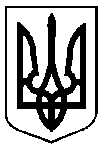 від   06.04.2016     № 175Про внесення змін до рішення виконавчого комітету від 10.03.16 № 101 «Про проведення загальноміського місячника з благоустрою на території                 міста Суми»Міський голова              О.М. ЛисенкоНачальник управління «Інспекція з благоустрою міста Суми»Р.В. Голопьоров Перший заступник міського головиВ.В. Войтенко Начальник відділу протокольної роботи та контролюЛ.В. Моша Начальник відділу організаційно-кадрової роботиА.Г. Антоненко Начальник правового управлінняО.В. Чайченко Заступник міського голови, керуючий справами виконавчого комітетуВ.М. Волонтирець №з/пНазва організаціїПІБ. керівникаПоштова та електронна адреси1.Департамент інфраструктури міста Сумської міської радиЯременко Г.І.700-590uim@meria.sumy.ua2.Управління «Інспекція з благоустрою міста Суми» Сумської міської радиГолопьоров Р.В.700-608insp_ sumy@ukr.net3.Управління освіти і науки Сумської міської радиДанильченко А.М.327-805osvita@ meria.sumy.ua4.Відділ охорони здоров’я  Сумської міської радиЧумачеко О.Ю.222-585uozsmr@meria.sumy.ua5.Управління капітального будівництва та дорожнього господарства Сумської міської радиШилов В.В.225-586ukb@meria.sumy.ua6.КП «Сумижилкомсервіс» Сумської міської радиСитник С.В.660-602zhikomservis@ ukr.net7.Департамент містобудування та земельних відносин Сумської міської радиБондаренко О.О.700-101uzr@meria.sumy.ua9.Департамент комунікацій та інформаційної політики Сумської міської радиКохан А.І.700-561inform@ meria.sumy.ua